Rossano, ___/___/2016 Prot. ……..                                                                                                             IL DIRIGENTE SCOLASTICO-     VISTO il quadro di riferimento della Formazione in ingresso per i docenti neo-assunti nell'A.S. 2015-16 -	VISTI  gli Orientamenti operativi sulle  Attività   formative per    docenti    neo-assunti    da svolgere a scuola (tutoring in classe e peer review)-	ACQUISITO  il report delle attività di osservazione effettuate dai tutor assegnati ai   docenti neoassunti e ulteriori documentazioni correlate;ATTESTAche ----------------------------------------------------, docente in servizio presso l'Istituto Comprensivo “A.Amarelli”, assunto nell'a.s. 2015/16ha svolto numero ….. ore complessive di attività formative interne all’istituto, suddivise secondo le seguenti tipologie di attività prevalenti:L’attività di tutoring è stata coordinata dal docente tutor 						, individuato da questa Istituzione scolastica ai sensi della normativa vigente.IL DIRIGENTE SCOLASTICO Prof.ssa  Tiziana Cerbino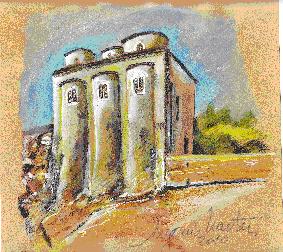 chiesa di San Marco (metà dell'XI secolo)ISTITUTO COMPRENSIVO A.AMARELLIVIA GRAN SASSO n. 16 -  87067 ROSSANO -TEL.0983/512197 - FAX 0983/291007csic8aq00b@pec.istruzione.it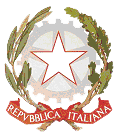 Sito Web: http://www.icrossano4.gov.it – e-mail  CSIC8AQ00B@istruzione.itSito Web: http://www.icrossano4.gov.it – e-mail  CSIC8AQ00B@istruzione.itSito Web: http://www.icrossano4.gov.it – e-mail  CSIC8AQ00B@istruzione.itTIPOLOGIE ATTIVITA’ PREVALENTIORE EFFETTUATEOsservazione del docente neo assunto nella classe del tutorOsservazione del tutor nella classe del neo-assunto Programmazione e sviluppo condiviso (neo-assunto e tutor) Valutazione dell’esperienza Partecipazione ad attività formative interne alla scuolaAltro (specificare